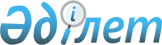 Құқық арқылы демократия үшін Еуропалық Комиссиядағы Қазақстан Республикасының мүшелігі туралыҚазақстан Республикасы Президентінің 2016 жылғы 28 наурыздағы № 221 Жарлығы.
      Қазақстан Республикасы Президенті
      мен Үкіметі актілерінің жинағында
      жариялануға тиіс        
      ҚАУЛЫ ЕТЕМІН:
      1. Алып тасталды – ҚР Президентінің 16.03.2020 № 289 Жарлығымен.


      2. "Құқық арқылы демократия үшін Еуропалық Комиссиядағы Қазақстан Республикасының мүшелігі туралы" Қазақстан Республикасы Президентінің 2012 жылғы 13 наурыздағы № 283 Жарлығына (Қазақстан Республикасының ПҮАЖ-ы, 2012 ж., № 36, 475-құжат) мынадай өзгеріс енгізілсін:
      2-тармақ алып тасталсын.
      3. Қазақстан Республикасының Сыртқы істер министрлігі осы Жарлықтан туындайтын қажетті шараларды қабылдасын.
      4. Осы Жарлық қол қойылған күнінен бастап қолданысқа енгізіледі.
					© 2012. Қазақстан Республикасы Әділет министрлігінің «Қазақстан Республикасының Заңнама және құқықтық ақпарат институты» ШЖҚ РМК
				
Қазақстан Республикасының
Президенті
Н.Назарбаев